国家开发银行助学贷款小程序使用指南正常还款第一步 进入云闪付小程序打开云闪付APP，搜索“国家开发银行助学贷款”，进入小程序。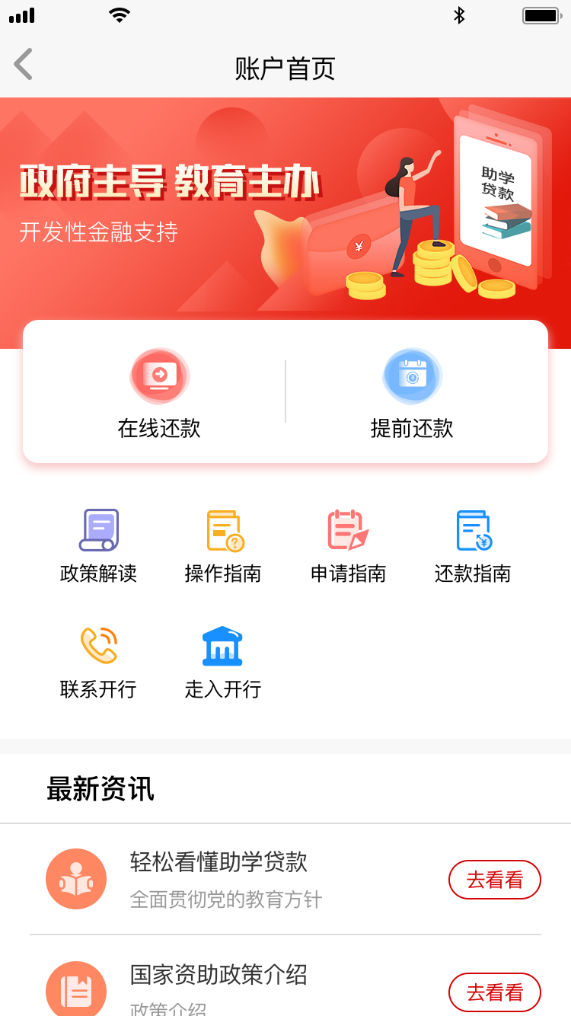 第二步 选择还款类型点击【在线还款】进入贷款信息查询流程，选择“生源地助学贷款”。第三步 查询还款信息输入身份证号信息，点击【查询】，可通过“手动输入”、“一键授权”、“历史记录”中任意一种方式查询账单。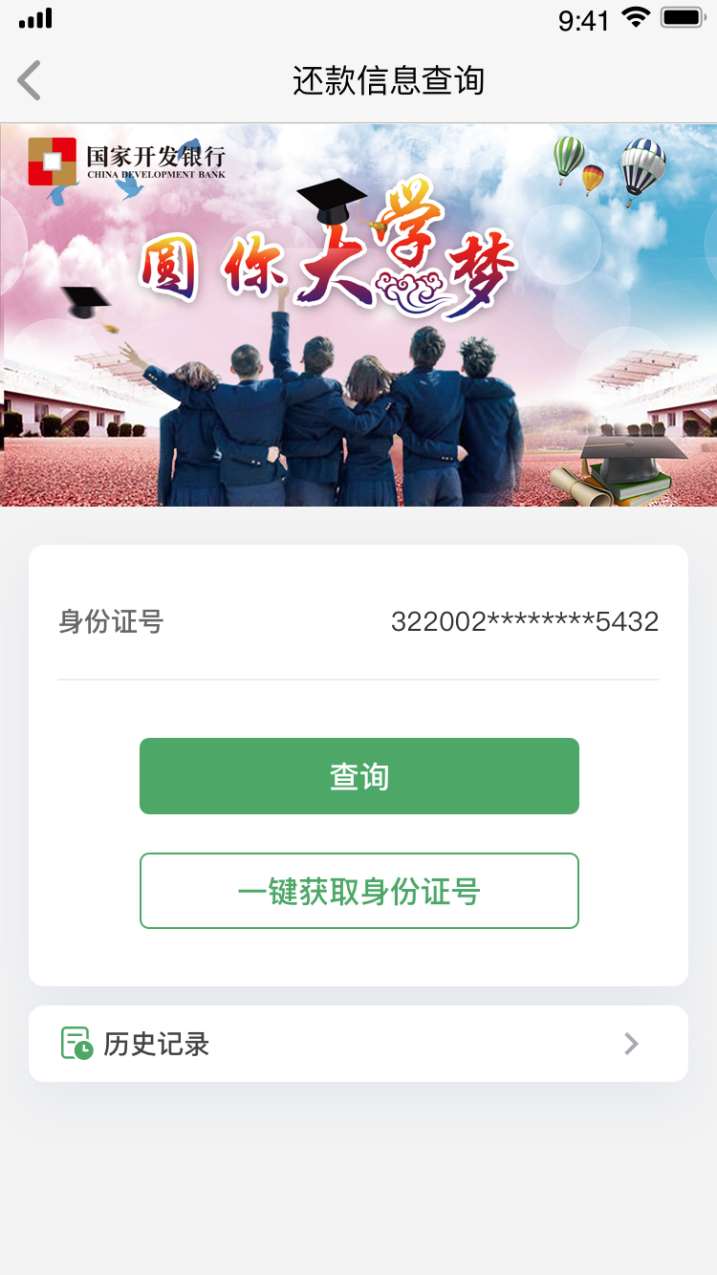 第四步 还款支付查询结果页面查看当前可还款总额，点击【立即还款】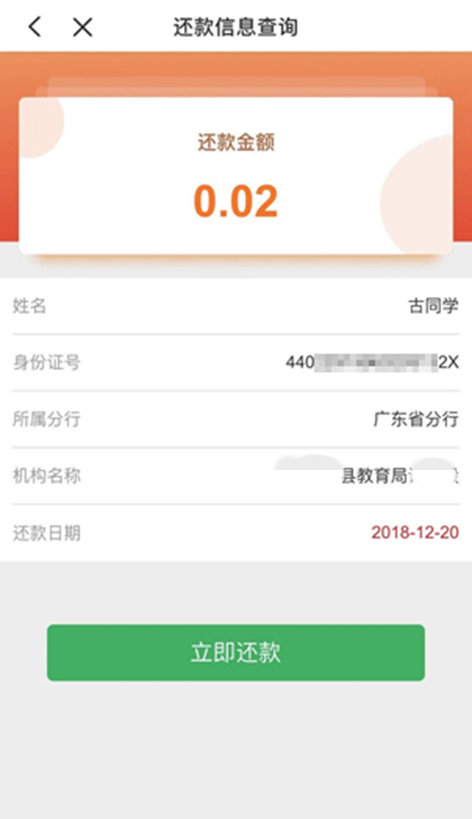 在云闪付支付控件选择付款卡，点击【确认付款】，并输入云闪付交易密码完成付款。提前还款第一步 进入云闪付小程序打开云闪付APP，搜索“国家开发银行助学贷款”，进入小程序。第二步 提前还款申请点击【提前还款】进入贷款信息查询流程，选择“生源地助学贷款”。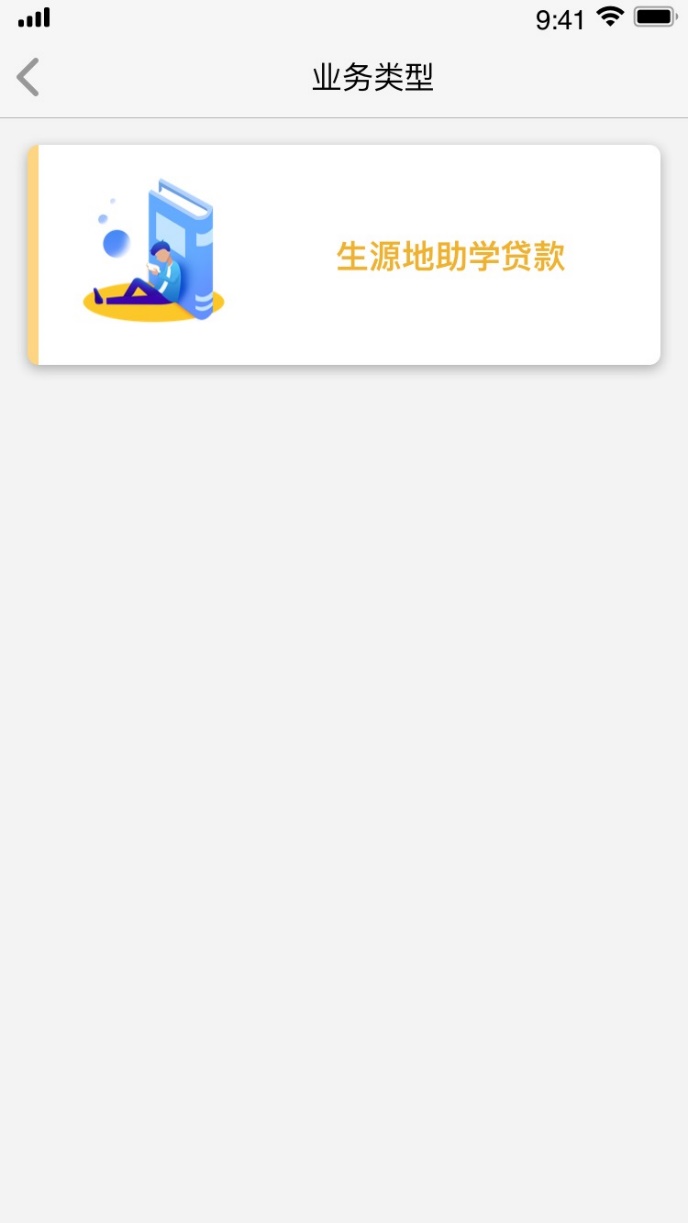       通过 “一键授权”获取身份证号，然后点击【查询】，查询账单。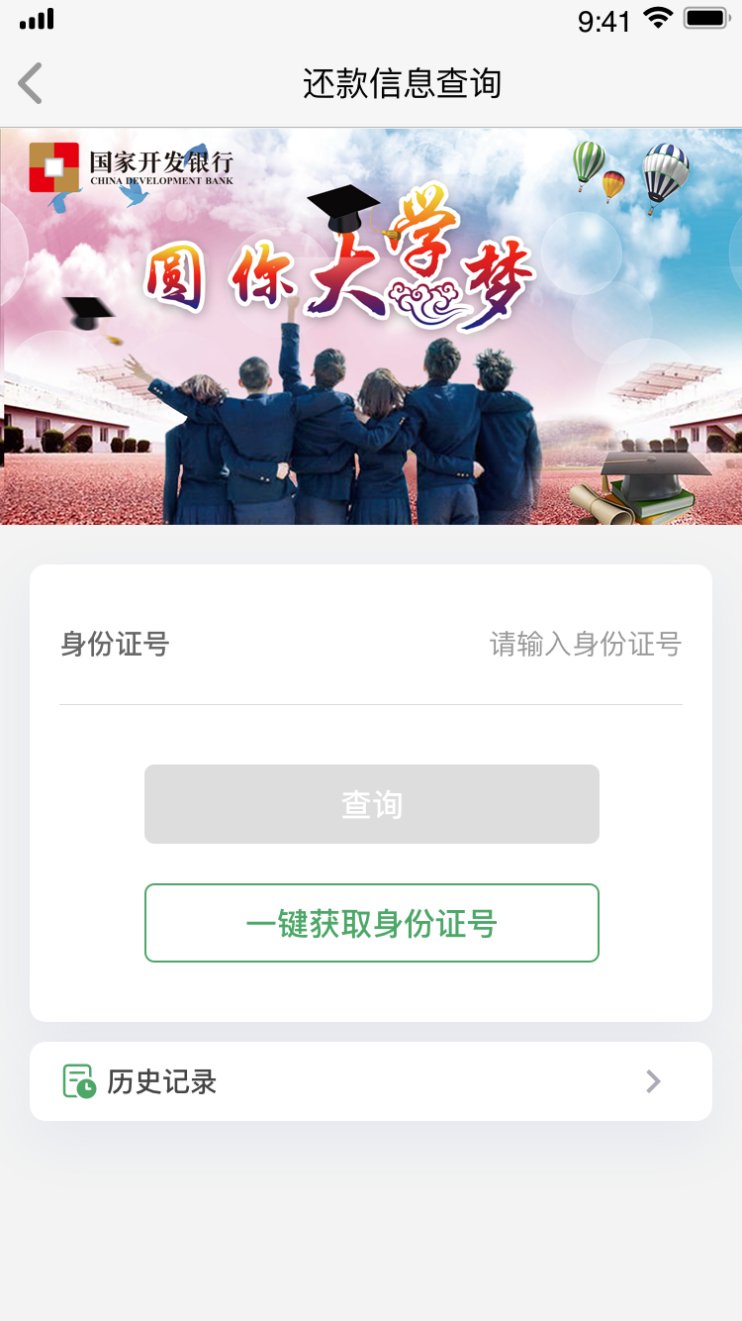 查询结果页面查看当前贷款情况，点击【继续】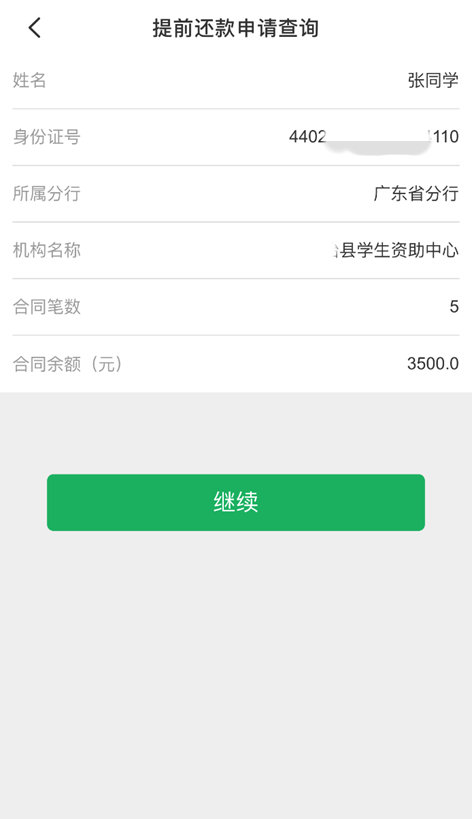 提前还款可申请全部清算、按单笔合同清算以及按合同部分还款三种模式。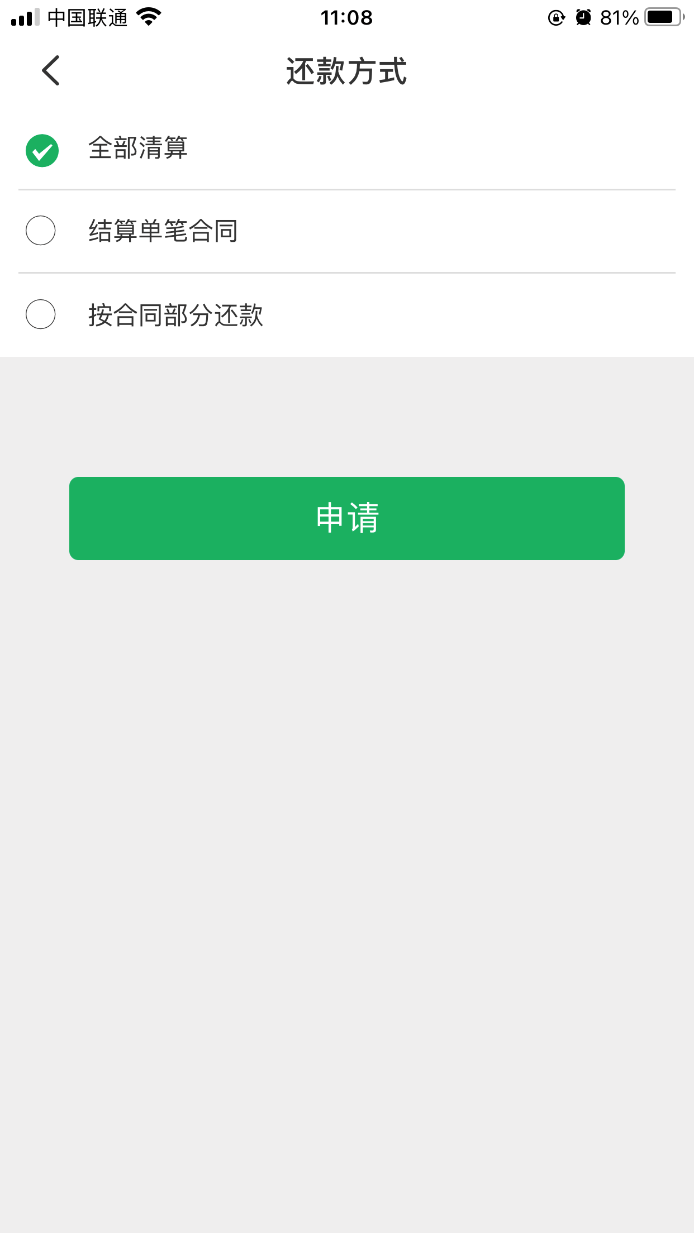 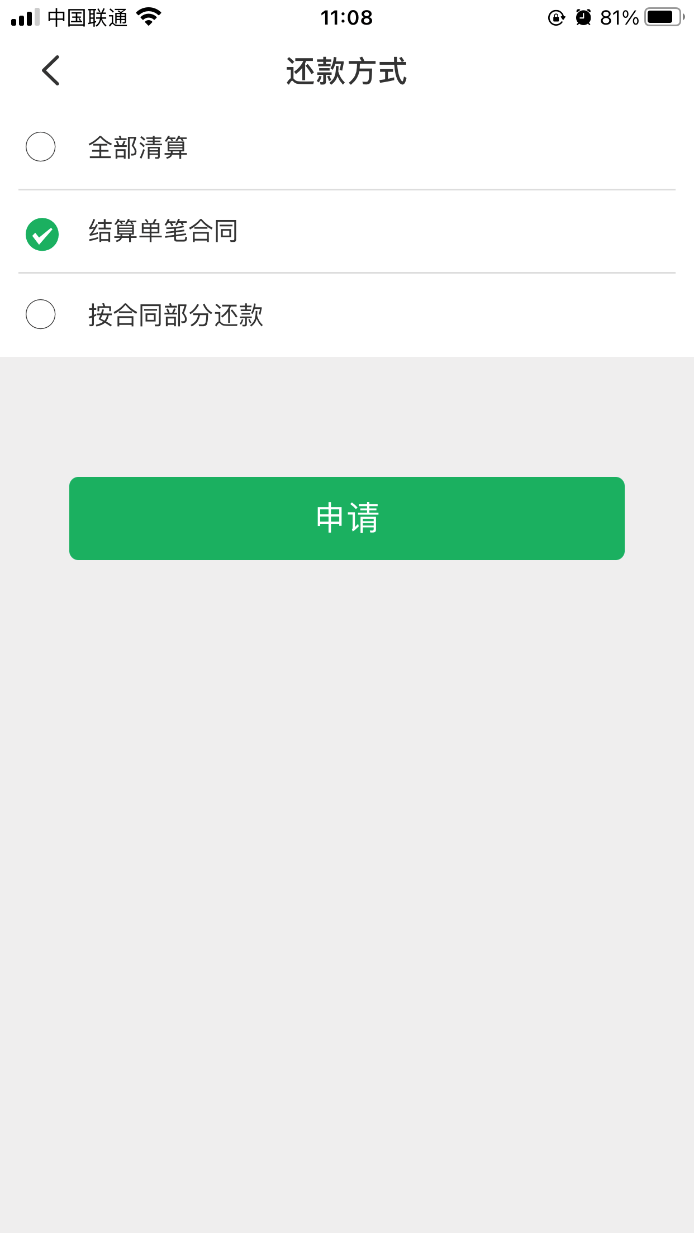 其中，如果选择按合同部分还款，则需输入申请提前还款金额，金额需为500的整数倍；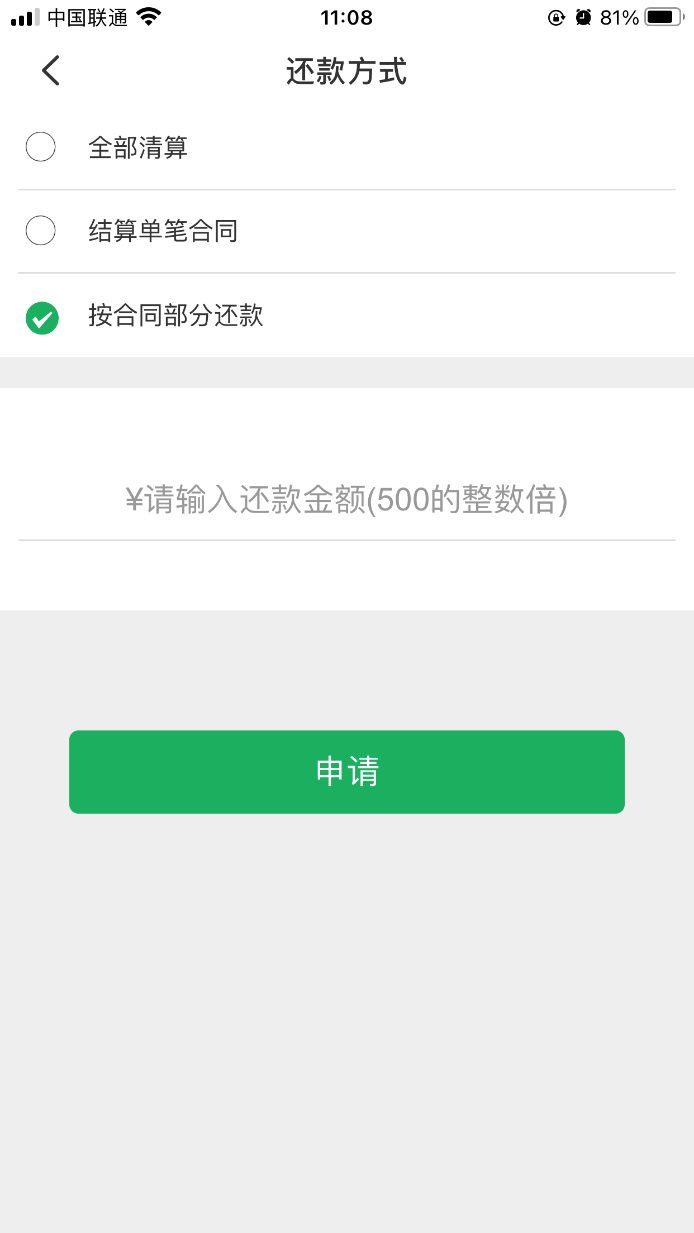 第三步 确认提前还款方案系统将自动计算提前还款的相关信息，确认无误后可点击【确认】按钮提交申请。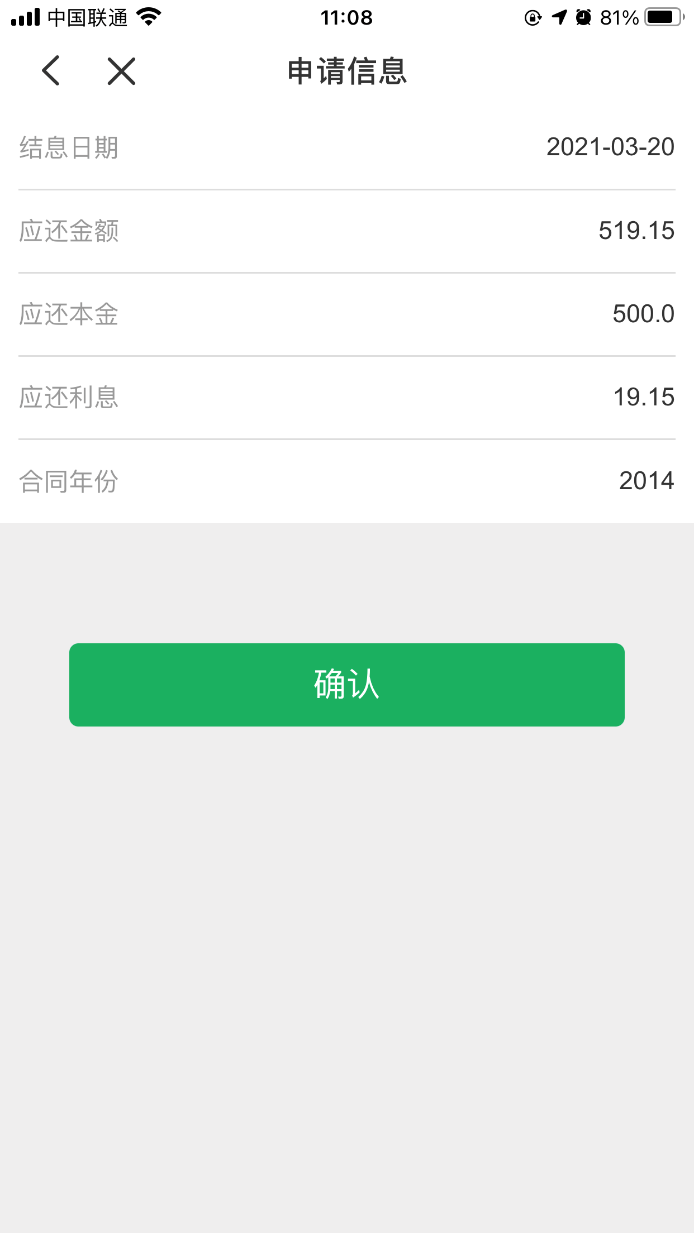 系统接收到提前还款请求后，将提示申请已生效。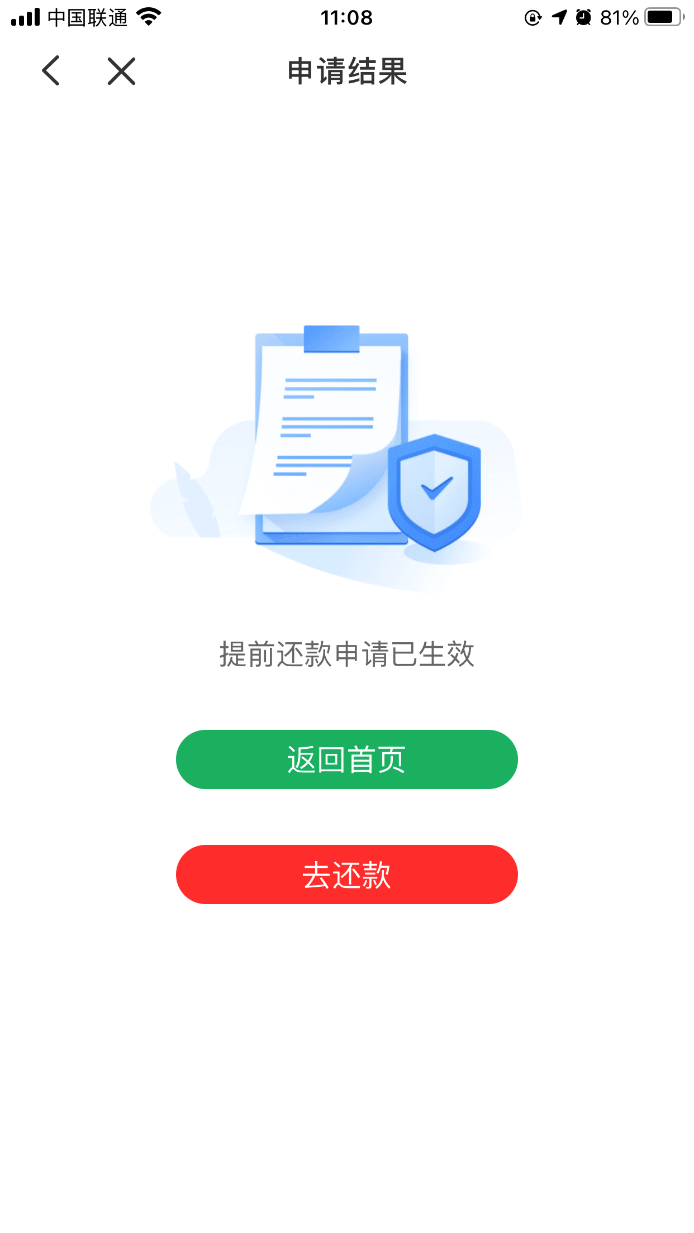 第四步 立即还款提前还款申请完毕后，可直接点击申请结果页的【去还款】按钮，立即完成还款。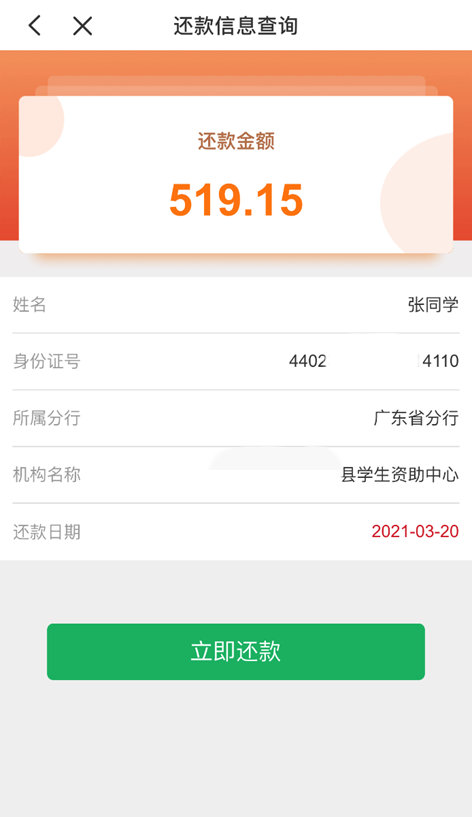 申请提前还款后，亦可通过小程序首页【在线还款】-【助学贷款还款】功能进行还款。